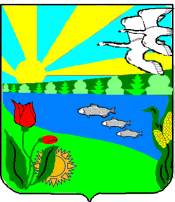 Волгоградская область Городищенский муниципальный район Администрация Песковатского сельского поселенияПОСТАНОВЛЕНИЕОт  10.11.2013 г.                                                                         	№ 104  Об утверждении прогноза  социально-экономического развитияПесковатского сельского поселения на 2014г. и  на плановый  период до 2015 и 2016г.г.Руководствуясь  Федеральным законом от 06 октября 2003 года № 131-ФЭ «Об общих принципах организации местного самоуправления в Российской Федерации», Уставом Песковатского сельского поселения, постановлением администрации Песковатского сельского поселения от 04.11.2013г. № 95 « Об  утверждении порядка разработки прогноза социально- экономического развития Песковатского сельского поселения Городищенского муниципального района Волгоградской области» ПОСТАНОВЛЯЮ:Утвердить прогноз социально- экономического развития Песковатского сельского поселения Городищенского муниципального района Волгоградской области на 2014-2016г.г.2. Контроль за выполнением настоящего Постановления оставляю за собой.Постановление вступает в силу со дня его официального  обнародования. Глава Песковатского           сельского поселения                                                             Г.С.Мумбаев